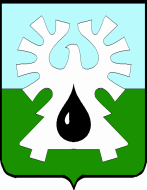 ГОРОДСКОЙ ОКРУГ УРАЙХанты-Мансийского автономного округа - ЮгрыАдминистрация ГОРОДА УРАЙПояснительная запискак проекту постановления администрации города Урай «О внесении изменений в муниципальную программу «Развитие образования и молодежной политики в городе Урай» на 2019-2030 годы»Проект постановления администрации города Урай «О внесении изменений в приложение к постановлению администрации города Урай от 27.09.2018 №2502 «Об утверждении муниципальной программы «Развитие образования и молодежной политики в городе Урай» на 2019-2030 годы» подготовлен с целью заключения Соглашения о предоставлении субсидии из бюджета субъекта Российской Федерации местному бюджету на софинансирование расходных обязательств муниципального образования, возникающих при реализации инициативных проектов посредством инициативного бюджетирования.На основании вышеизложенного, проектом предлагается внести изменения:- в пункт 2.7  раздела 2  муниципальной программы; - в таблице 2 и в таблице 2.1 (продолжение) уточняются наименования мероприятий по пунктам 1.1 и 6.1 и дополняются пунктами 1.1.1 и 6.1.1 с целью выделения в отдельное мероприятие расходов на реализацию инициативных проектов;- в таблице приложения 2 уточняется наименование строк 1.1 и 6.1 и дополняется строками 1.1.1 и 6.1.1;- в приложении 4 вносятся дополнительные строки 6-8 в перечень предложений гражданских инициатив, в рамках которых будут реализованы данные проекты. Исполнитель: Невская Ирина Евгеньевна, тел. 23186 (822). 628285, микрорайон 2, дом 60,  г.Урай, Ханты-Мансийский автономный округ - Югра Тюменская областьтел. 2-23-28, 2-06-97                                       факс (34676) 2-23-44                            E-mail: adm@uray.ru[Номер документа][Дата документа]Заместитель главы города Урай 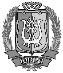 ДОКУМЕНТ ПОДПИСАНЭЛЕКТРОННОЙ ПОДПИСЬЮСертификат  [Номер сертификата 1]Владелец [Владелец сертификата 1]Действителен с [ДатаС 1] по [ДатаПо 1]                      Е.Н. Подбуцкая